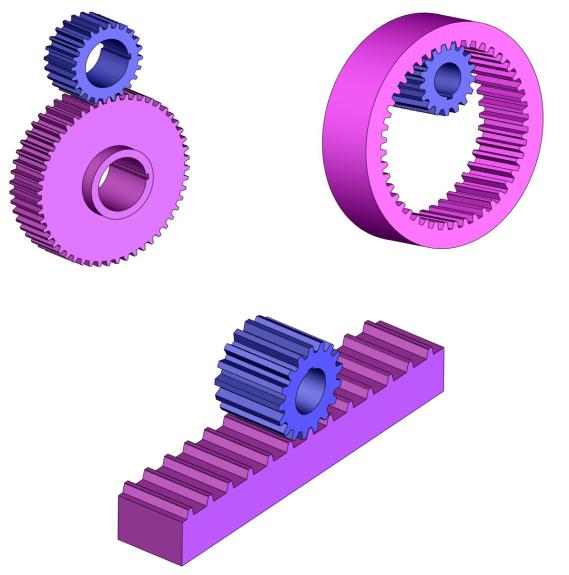 Зубчатая передачамай, 2021 годТишкина Наталья ВасильевнаГАПОУ ГТТг. ЯсныйОренбургская областьОбзорМатериал  урока содержит необходимый  материал для изучения темы “Зубчатая передача” по Технической механике  с  применением современных информационных технологий.Представленный материал, созданный с использованием различных  методов, предполагает разнообразие форм представления информации, что дает новые возможности для образовательного процесса.ЦельПоказать применение дистанционных форм обучения. Технические подробностиВ данной разработке применяются: 1. Работа с документами                                                                          2. Работа с формами                                                                          3. Работа с таблицамиДля работы студентам необходимо иметь личную электронную почту и Google аккаунт (или ссылку на материал)Тема: Зубчатая передача.ПЛАН :Общие сведенияДостоинстваНедостаткиКлассификацияПрименениеТестовая работа Практическая работаОбщие сведения Механизм, в котором два подвижных звена являются зубчатыми ко­лесами, образующими с неподвижным звеном вращательную или поступатель­ную пару, называют зубчатой передачей. Меньшее из колес передачи принято называть шестерней, а большее – колесом, звено зубчатой передачи, соверша­ющее прямолинейное движение, называют зубчатой рейкой. Термин «зубчатое колесо» является общим. При одинаковых размерах колес шестерней называют ведущее зубчатое колесо. Параметры шестерни сопровождаются индексом “1”, а колеса – “2”. В большинстве случаев зубчатая передача служит для передачи враща­тельного движения. В некоторых механизмах эту передачу применяют для преобразования вращательного движения в поступательное.Зубчатые передачи — наиболее распространенный тип передач в совре­менном машиностроении и приборостроении. Их применяют для передачи мощностей от долей (механизм кварцевых наручных часов) до десятков тысяч киловатт (крупные шаровые мельницы, дробилки, обжиговые печи) при окружных скоростях до 150 м/с и передаточных числах до нескольких сотен и даже тысяч, с диаметром колес от долей миллиметра до 6 м и более. Диаметры колес судовых установок, например, в передачах на гребной винт достигают 6 м.Достоинства- технологичность, постоянство передаточного числа;- высокая нагрузочная способность (до N=50000 кВт);- высокий КПД (до 0,97-0,99 для одной пары колес);- малые габаритные размеры по сравнению с другими видами передач при равных условиях;- большая надежность в работе, простота обслуживания;- сравнительно малые нагрузки на валы и опоры.Недостатки- невозможность бесступенчатого изменения передаточного числа;- высокие требования к точности изготовления и монтажа;- шум при больших скоростях; хорошие амортизирующие свойства;- громоздкость при больших расстояниях между осями ведущего и ве­домого валов;- потребность в специальном оборудовании и инструменте для нареза­ния зубьев;- высокая жесткость, не позволяющая компенсировать динамические нагрузки;- нерациональное использование зубьев – в работе передачи одновременно участвуют обычно не более двух зубьев каждого из зацепляющихся колёс;- зубчатая передача не предохраняет машину от возможных опасных перегрузок.  Классификация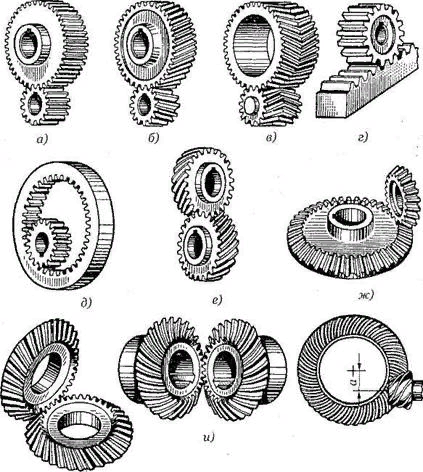 Виды зубчатых передач: а, б, в — цилиндрические зубчатые передачи с внешним зацеплением; г — реечная передача;д — цилиндрическая передача с внутренним зацеп­лением; е — зубчатая винтовая передача; ж, з, и — конические зубчатые передачи; к — ги­поидная передача- по взаимному расположению осей колес: с параллельными осями (цилиндрические, см. рис. 1, а—д), с пересекающимися осями (ко­нические, см. рис. 1, ж—и), со скрещивающимися осями (винто­вые, см. рис. 1, е, гипоидные, см.рис. 1,к), с преобразованием движения (реечные, см. рис. 1, г);- по расположению зубьев относительно образующих колес: прямозубые (продольная ось зуба параллельна образующей поверх­ности колеса (рис. 1, а)); косозубые (продольная ось зуба направлена под углом к образующей поверхности колеса (рис. 1, б)); шевронные (зуб выполнен в форме двух косозубых колес со встреч­ным наклоном осей зубьев (рис. 1, в)); с круговым зубом (ось зуба выполнена по окружности относительно образующей поверхности колеса);- по конструктивному оформлению: открытые (бескорпусные) и закрытые (корпусные); - по окружной скорости: тихоходные (до 3 м/с), для средних скоро­стей (3—15 м/с), быстроходные (св. 15 м/с);- по числу ступеней: одно- и многоступенчатые;- по расположению зубьев в передаче и колесах: внешнее (зубья направлены своими вершинами от оси вращения колеса (см. рис. 1, а, б, в)), внутрен­нее (зубья одного из зацепляющихся колес направлены своими вершинами к оси вращения колеса (см. рис. 1, д)) и реечное зацепление (одно из колес заменено прямолинейной зуб­чатой рейкой (см. рис. 1, г));- по относительной подвижности геометрических осей зубчатых колес: с неподвижными осями колес - рядовые передачи; с подвижными осями некоторых колес - планетарные передачи;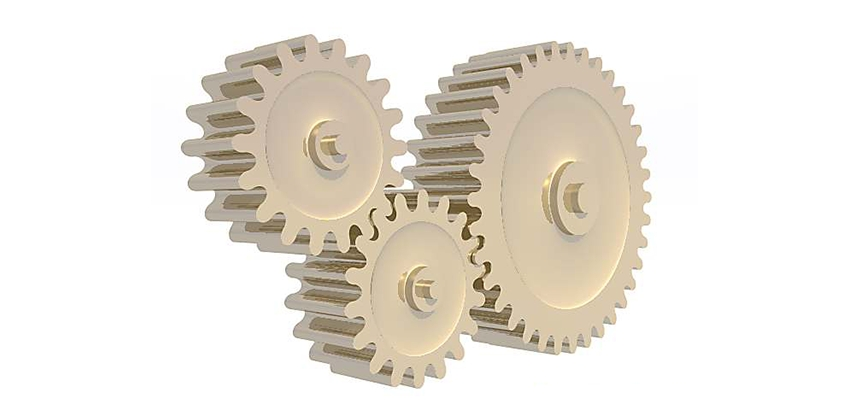 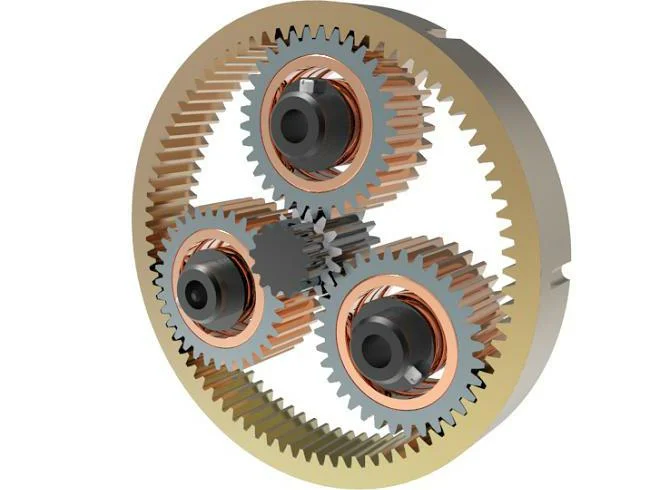 Рядовые передачи                                               Планетарные передачи- по назначению различают: силовые передачи, предназначенные для передачи мощности; кинематические передачи, то есть передачи, не передающие значительной мощности, а выполняющие чисто кинематические функции;- по точности зацепления. Стандартом предусмотрено 12 степеней точности. Практически передачи общего машиностроения изготов­ляют от шестой до десятой степени точности. Передачи, изготовлен­ные по шестой степени точности, используют для наиболее ответст­венных случаев.ПрименениеЗубчатые передачи - это самый распространенный вид механических передач в машиностроении и приборостроении. Их применяют для передачи мощностей от долей до десятков тысяч киловатт при окружных скоростях до 150 м/с и передаточных числах до нескольких сотен и даже тысяч, с диаметром колес от долей миллиметра до 6 м и более. Зубчатые передачи используются в металлорежущих станках, автомобилях, текстильных машинах, в приборостроении.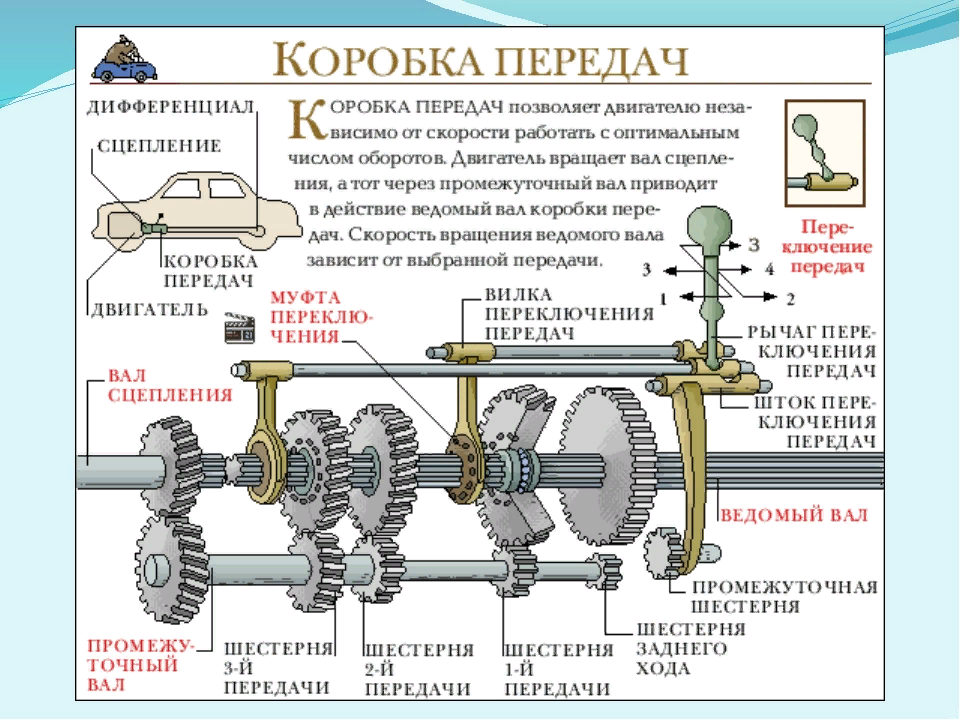 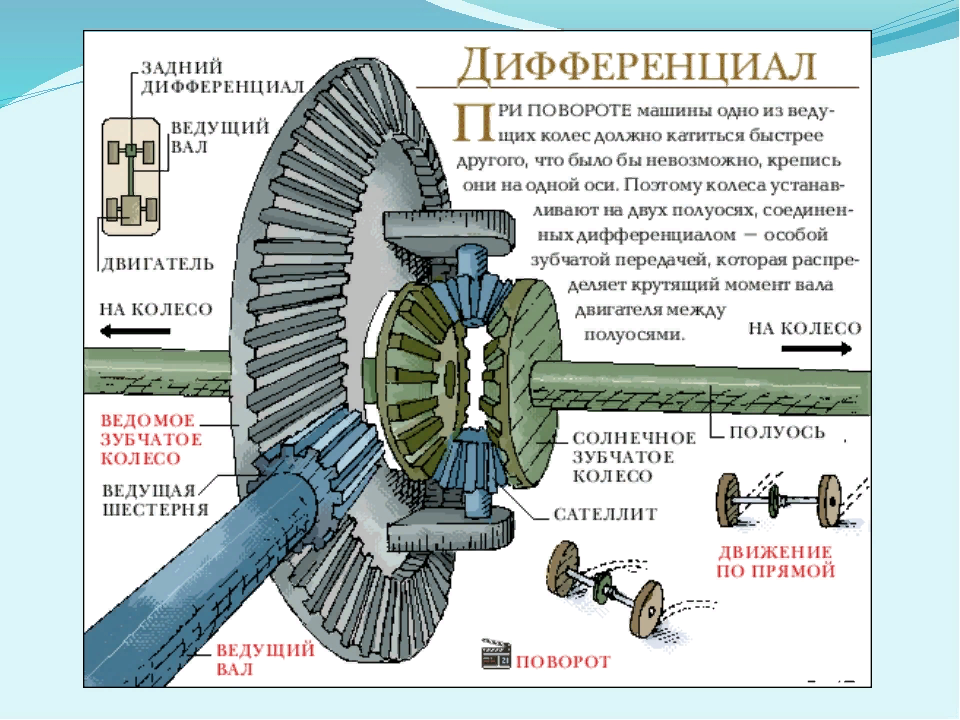 Тестовая работаПосле изучения материала урока пройдите по ссылке и выполните тестовую работу:https://docs.google.com/forms/d/e/1FAIpQLSfCjmcw5Yt7ZibV9kh1vcvoAMAJzC-KAs0vZzIm5f0VHPbL0g/viewform?usp=sf_link Практическая работаДля выполнения работы пройдите по ссылке:https://geargenerator.com/#200,200,100,6,1,3,0,4,1,8,2,4,27,-90,0,0,0,0,0,0,16,4,4,27,-60,0,0,0,0,1,1,12,1,12,20,-60,0,0,0,0,2,0,60,5,12,20,0,1,0,0,0,0,0,3,-515 ЗАДАНИЕугол соединения - (-30)внутренняя шестернякол-во зубьев - 20D шага - 4угол давления - 27Сделайте скриншот экрана и вставьте его в презентацию. Для этого пройдите по ссылке: https://docs.google.com/presentation/d/1fdNy2O2SPJ-yH5DGV_NP5eh1dYYhiLdO0RQ2PBe03CY/edit?usp=sharing 